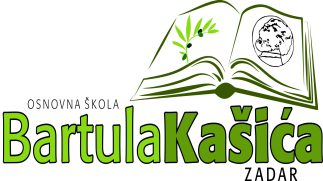 REPUBLIKA HRVATSKAOŠ BARTULA KAŠIĆA Bribirski prilaz 2 ,23 000 ZadarTel:023/321 -397  Fax:023/323-620Email: ured@os-bkasica-zadar.skole.hrWEB stranica Škole: http://www.os-bkasica-zadar.skole.hr/ KLASA:602-01/20-01/19URBROJ:2198/01-20-20-01U Zadru, 31. siječnja 2020.g.Na temelju Pravilnika o uvjetima, kriterijima i postupku davanja u zakup i privremeno korištenje prostora i opreme osnovnih škola Grada Zadra (KLASA: 602-01/19-01/153, URBROJ: 2198/01-2-19-5 od  23. prosinca 2019.)  i odluke Školskog odbora o raspisivanju javnog natječaja za davanje u zakup prostora i opreme Škole od  17.siječnja 2020., OŠ Bartula Kašića dana 31.siječnja raspisujeJAVNI NATJEČAJza davanje u zakup školskih sportskih dvorana i učionica1.Natječajem se daje u zakup velika školska sportska dvorana površine 450 m2, mala sportska dvorana površine  80 m2, klasične učionice površine 40 m2,  informatičke i multimedijalne učionice površine 40 m2 Osnovne škole Bartula Kašića u Zadru na adresi Bribirski prilaz 2, 23000 Zadar.2. Dvorane se iznajmljuju za sportske aktivnosti i druge programe koji se mogu provoditi u prostoru. Učionice se iznajmljuju   za  teorijsku nastavu i edukacije.3. Navedeni školski prostori daju se u zakup u sljedećim terminima:a)Velika dvorana: radnim danom  od 19,30 do 22,00 sati i subotom od 11.00 do 12,30 i od 17.00 do 20.00 ( opremljena golovima i koševima)b) Mala dvorana: radnim danom od 18,30 do 22,00 sati  i subotom od 11.00 do 12,30 i od 17.00 do 20.00 c) Klasične učionice iznajmljuje se kada u njima nema redovite nastave i opremljene su računalom, projektorom i platnom te klupama i sjedalicamad)  Informatička i multimedijalna učionica iznajmljuje se kada u njoj nema redovite nastave i opremljena je sa 15 računala, pametnom pločom, projektorom te klupama i sjedalicama.4.Minimalni iznos cijene za najamninu/zakup jednog sata (60 minuta)  iznosi:-Velika sportska dvorana …200,00  HRK/ 1h-Mala sportska dvorana …………40,00 HRK/1h-Klasične učionice za nastavu    ….. 40,00 HRK/1h-Informatička i multimedijalna učionica s opremom…..200,00 HRK/1hVisina zakupnine za prostore i opremu škole koji se daju u zakup ili na privremeno korištenje, umanjuje se za 20% športskim klubovima i športskim udrugama za kategorije djece i mladeži do 16 godina (do kategorije kadeti) i udrugama u kulturi i tehničkoj kulturi.( priložiti dokaz)Ukoliko športski klub, športska udruga ili udruga u kulturi i tehničkoj kulturi okuplja većinu djece koja pohađaju školu čiji su prostori predmet zakupa, odnosno privremenog korištenja, visina zakupnine dodatno se umanjuje za 20%. (priložiti dokaz)5. Međusobna prava i obveze između Škole i ponuđača uredit će se Ugovorom. Prostori se daju u zakup na vrijeme od 5 godina s mogućnošću  raskida Ugovora prije od strane obiju strana.6.Ponudu mogu dostaviti fizičke i pravne osobe.7. Vlastoručno potpisana ponuda mora sadržavati:a)  Naziv, punu adresu, OIB, ime i prezime osobe za kontakt i telefonski broj ponuditeljab)  Vrstu aktivnosti koju želi provoditi u unajmljenom prostoruc)  Željeni termin i trajanje terminad)  Ponuđeni iznos zakupninee)  Dokaz o nepostojanju duga prema državnom proračunu, Gradu Zadru i Školi osim ako je sukladno posebnim propisima odobrena odgoda plaćanja navedenih obveza, pod uvjetom da se fizička ili pravna osoba pridržava rokova plaćanja - prilikom sklapanja Ugovora. f)  Radi ostvarivanja prava prednosti pri izboru najpovoljnijeg ponuditelja, osobe na koje se odnosi Zakon o pravima hrvatskih branitelja iz Domovinskog rata i članova njihovih obitelji trebaju dostaviti pravovaljan dokaz o svom statusu i pozvati se na pravo prvenstva. Prednost ostvaruju pod uvjetom da ispunjavaju uvjete iz natječaja, te prihvate najveći ponuđeni iznos zakupnine.8.Najpovoljnijom ponudom se smatra ona ponuda koja, uz ispunjenje uvjeta iz natječaja, sadrži i najveći iznos zakupnine. U slučaju da na natječaj za isti prostor pristigne više ponuda koje ispunjavaju uvjete iz natječaja, sa istim iznosom ponuđene zakupnine, najpovoljnijom ponudom smatra se ona koja je pristigla ranije.9.Ponuditelj treba priložiti sljedeću dokumentaciju:a)  dokaz o državljanstvu ( presliku osobne iskaznice ili domovnice)b) rješenje nadležnog tijela o obavljanju određene djelatnosti (npr. za Udruge rješenje o upisu u registar Udruga )c)  ponudu sa svim  traženim sadržajem (točka 7.), d)  dokazi za ostvarivanje umanjenja zakupnine ,  točka 4. (popis djece s godinom rođenja, popis djece koja pohađaju Školu koja daje prostor u zakup) e) dokazi za ostvarivanje prava prednosti iz toč.7,f. f)  dokaz o nepostojanju duga prema državnom proračunu, Gradu Zadru i Školig)  pisanu izjavu ponuditelja o prihvaćanju svih pojedinačnih uvjeta zakupa utvrđenih u javnom natječaju. 10.Pisane ponude se dostavljaju poštom ili neposredno predaju na adresi  OŠ Bartula Kašića, Bribirski prilaz 2, 23 000 Zadar u zatvorenoj omotnici s naznakom: „NE OTVARAJ – PONUDA ZA NATJEČAJ“.  11. Rok za podnošenje ponuda je 8 dana od objave natječaja. Javni natječaj je objavljen dana  31.siječnja 2020.god., na mrežnoj stranici OŠ Bartula Kašića Zadar, http://os-bkasica-zadar.skole.hr/ i  traje do 8.veljače.2020. godine. 12. Otvaranje ponuda je javno i održat će se dana 13.veljače 2020.godine u 09,00 sati  u prostorijama Škole i istom mogu nazočiti ponuditelji ili njihovi opunomoćenici.13.O odabiru ponuda ponuditelji će biti obaviješteni u roku od pet (5) dana po donošenju Odluke o odabiru. Ponuditelj koji je sudjelovao u javnom natječaju ima pravo, u roku od osam (8) dana od dana primitka Odluke o davanju u zakup uložiti prigovor Školskom odboru.14. Nepravovremene i nepotpune ponude neće se uzeti u razmatranje.15. Ugovor o zakupu poslovnoga prostora ne može se sklopiti s fizičkom ili pravnom osobom koja ima dospjelu nepodmirenu obvezu prema državnom proračunu, Gradu Zadru i Školi osim ako je sukladno posebnim propisima odobrena odgoda plaćanja navedenih obveza, pod uvjetom da se fizička ili pravna osoba pridržava rokova plaćanja.16. Škola zadržava pravo poništavanja natječaja ili dijela natječaja, odnosno ne prihvatiti niti jednu ponudu bez posebnog obrazloženja.Ravnateljica:Katica Skukan,prof.